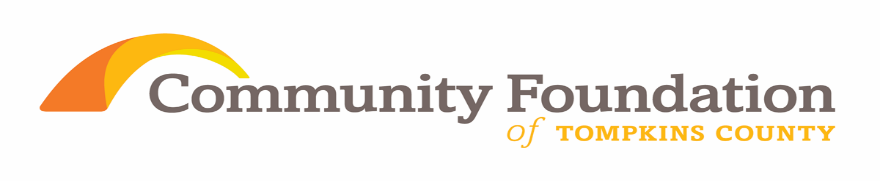 1Q18 Investment Performance (net of fees)Plan A: 65/30: $13,072K	VanguardBenchmark:	   10.12	-0.79	      -0.79				10.12Plan B: 80/20: $110K		VanguardBenchmark:	   12.12	-0.82	      -0.82				11.97Plan C: 40/60: $139K		VanguardBenchmark:	   7.08		-0.71	      -0.71				6.88Plan D: 65/30: $3,111K	Brown AdvisoryBenchmark:	   		-1.0	      -1.0				6.9			Returns over one year are annualizedTime PeriodLatest 12 Months 4/1/17 to 3/31/181Q182018 Year to Date 3/31/18Three YearReturnFiveYearReturnInception (3/31/17) to 3/31/18Gen Portfolio Return9.90-0.71-0.71--9.90Time PeriodLatest 12 Months 4/1/17 to 3/31/181Q182018 Year to Date 3/31/18Three YearReturnFiveYearReturnInception (2/28/17) to 3/31/18Gen Portfolio Return11.92-0.71-0.71--11.96Time PeriodLatest 12 Months 4/1/17 to 3/31/181Q182018 Year to Date 3/31/18Three YearReturnFiveYearReturnInception (2/28/17) to 3/31/18Gen Portfolio Return6.85-0.66-0.66--6.76Time PeriodLatest 12 Months 4/1/17 to 3/31/181Q182018 Year to Date 3/31/18Three YearReturnFiveYearReturnInception (5/31/17) to 3/31/18ESG Portfolio Return-0.000.00--8.4